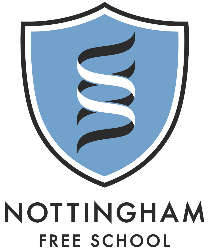 Work set for Year 7Each subject has set tasks for you to complete:A knowledge based task (KO learning or BBC bitesize learning, for example)A development task (Seneca Learning, Hegarty, Quizlet, etc.) You must complete both parts of the work. Many of your teachers will be monitoring your work online (Seneca learning, Hegarty, Quizlet, etc.)Some of your teachers will ask you to upload work to Microsoft Teams if they cannot monitor it online. As of Monday 11 May, you do not need to complete a work log and submit this to your tutor. You can still use this document to plan out your working week, but this is optional.EnglishMathsSciencePhilosophy & EthicsHistoryGeographySpanishDramaDTICTArtMusicPEKnowledge Learning TasksThese tasks will need completing prior to the development tasks. These direct you to your knowledge organisers and ensure you have acquired the key knowledge you will need in order to complete the development tasks.Knowledge Learning TasksThese tasks will need completing prior to the development tasks. These direct you to your knowledge organisers and ensure you have acquired the key knowledge you will need in order to complete the development tasks.Tick when complete7a, b, c and dUsing your Crime Fiction KO:Section A – learn the context infoResearch more info about crime fiction and make a time line of important novels, dates etcSection B  – make sure you understand what all of these words meanRead at least two of the texts from the anthology and spot these themes in them. Sections C, D and E – Look, write, cover, check – mark in green penDevelopment TasksThese tasks should be completed after you have learnt the knowledge. They will help you apply the knowledge you have learnt and expand the topic further.Development TasksThese tasks should be completed after you have learnt the knowledge. They will help you apply the knowledge you have learnt and expand the topic further.Tick when complete7a, b, c and dhttps://www.bbc.co.uk/bitesize/guides/z8ktpv4/revision/2Complete all of this section on Atmosphere and Settinghttps://www.bbc.co.uk/bitesize/guides/zwjsyrd/revision/1Complete all of this section on Creative and narrative WritingFind a piece of crime fiction and read at least the opening chapter. If you are stuck, go for Sherlock Holmes. These are available on line. Now you can have a go at writing your own crime story. Use the KO to make sure you have all the correct ingredientsKnowledge Learning TasksThese tasks will need completing prior to the development tasks. These direct you to your knowledge organisers and ensure you have acquired the key knowledge you will need in order to complete the development tasks.Knowledge Learning TasksThese tasks will need completing prior to the development tasks. These direct you to your knowledge organisers and ensure you have acquired the key knowledge you will need in order to complete the development tasks.Tick when complete7a, b, c and dIndividual tasks will be set on Hegarty Maths by your class teacher. You should always watch the video first to ensure you can complete the task successfully. Use your knowledge organiser workbook to record the evidence of watching the video (you will be asked to try examples) and then to show your working out for completing the exercise set.Don’t forget you can use MemRi and FixIt5 to improve your previous learning – ask your class teacher if you are unsure.Development TasksThese tasks should be completed after you have learnt the knowledge. They will help you apply the knowledge you have learnt and expand the topic further.Development TasksThese tasks should be completed after you have learnt the knowledge. They will help you apply the knowledge you have learnt and expand the topic further.Tick when complete7a, b, c and dBBC Bitesize KS3 Maths https://www.bbc.co.uk/bitesize/subjects/zqhs34jMaths Made Easy https://mathsmadeeasy.co.uk/ks3-revision/Scroll down for the full list of topics or use the search tool.If you would really like to challenge yourself then why not start practising for the next UKMT maths challenge, the top 40 students within each year group are entered each year. Please choose the correct age group for you using the links below:Intermediate: https://www.ukmt.org.uk/competitions/solo/intermediate-mathematical-challenge/archiveJunior: https://www.ukmt.org.uk/competitions/solo/junior-mathematical-challenge/archiveKnowledge Learning TasksThese tasks will need completing prior to the development tasks. These direct you to your knowledge organisers and ensure you have acquired the key knowledge you will need in order to complete the development tasks.Knowledge Learning TasksThese tasks will need completing prior to the development tasks. These direct you to your knowledge organisers and ensure you have acquired the key knowledge you will need in order to complete the development tasks.Tick when complete7x1 x2 y1 y211th May - KO Energy transfer, section G.  
Create a mind map or clock learning. 18th May - KO Energy transfer, section F.  
Use look, cover, write check to memorise this section (mark in green pen).1st June – KO Atmosphere, Section A.
Create a mind map to summarise what the atmosphere is made up of today and what contributes to the increase in carbon dioxide levels.Development TasksThese tasks should be completed after you have learnt the knowledge. They will help you apply the knowledge you have learnt and expand the topic further.Development TasksThese tasks should be completed after you have learnt the knowledge. They will help you apply the knowledge you have learnt and expand the topic further.Tick when complete7x1 x2 y1 y211th May - Complete ‘Heat and Temperature’ assignment on Seneca learning.18th May – Complete the BBC bitesize test on ‘Energy stores and transfers’ Link: https://www.bbc.co.uk/bitesize/guides/z99jq6f/test1st June - Complete the ‘The atmosphere’ assignment on Seneca learningKnowledge Learning TasksThese tasks will need completing prior to the development tasks. These direct you to your knowledge organisers and ensure you have acquired the key knowledge you will need in order to complete the development tasks.Knowledge Learning TasksThese tasks will need completing prior to the development tasks. These direct you to your knowledge organisers and ensure you have acquired the key knowledge you will need in order to complete the development tasks.Tick when complete7a, b, c and dSection C: Read about what Jesus said and did. Create a storyboard on the Feeding of the 5000.Development TasksThese tasks should be completed after you have learnt the knowledge. They will help you apply the knowledge you have learnt and expand the topic further.Development TasksThese tasks should be completed after you have learnt the knowledge. They will help you apply the knowledge you have learnt and expand the topic further.Tick when complete7a, b, c and dWatch this clip on the Good Samaritan:https://www.youtube.com/watch?v=DMyGa5Z_wbIRead the story: https://www.biblegateway.com/passage/?search=Luke+10%3A25-37&version=NIVMake a poster on who you consider to be the Good Samaritans in our society today.ORCreate your own lego/model version of the story.Knowledge Learning TasksThese tasks will need completing prior to the development tasks. These direct you to your knowledge organisers and ensure you have acquired the key knowledge you will need in order to complete the development tasks.Knowledge Learning TasksThese tasks will need completing prior to the development tasks. These direct you to your knowledge organisers and ensure you have acquired the key knowledge you will need in order to complete the development tasks.Tick when complete7a, b, c and dRead Sections D, E and F on the right-hand side of the KO then choose an activity. You can do this either on the computer of handwritten with colours.Create a flowchart that shows the process that Henry VIII undertook in order to achieve the Break with RomeCreate a diary entry of either Henry VIII or Anne Boleyn based upon the second half of the KODevelopment TasksThese tasks should be completed after you have learnt the knowledge. They will help you apply the knowledge you have learnt and expand the topic further.Development TasksThese tasks should be completed after you have learnt the knowledge. They will help you apply the knowledge you have learnt and expand the topic further.Tick when complete7a, b, c and dAnswer the following exam style questions:“Explain why Henry VIII decided to Break with the Church in Rome.”Which of Henry’s six marriages was most successful? Justify your answer.Knowledge Learning TasksThese tasks will need completing prior to the development tasks. These direct you to your knowledge organisers and ensure you have acquired the key knowledge you will need in order to complete the development tasks.Knowledge Learning TasksThese tasks will need completing prior to the development tasks. These direct you to your knowledge organisers and ensure you have acquired the key knowledge you will need in order to complete the development tasks.Tick when complete7a, b, c and dUsing your South America 2 KO:Box 4 – learn the definitions of TNC and globalisation and where the companies are found. Research examples of TNCs. What famous brands of clothes/electrical goods do you have at home that are from TNC companies? Box 5  – learn the advantages (good things) about TNCs Searching the news. Can you find examples of TNCs doing positive things for the communities they work in? Box 6 – learn the disadvantages (bad things) about TNCs Searching the news. Can you find examples of TNCs doing negative things for the communities they work in?Development TasksThese tasks should be completed after you have learnt the knowledge. They will help you apply the knowledge you have learnt and expand the topic further.Development TasksThese tasks should be completed after you have learnt the knowledge. They will help you apply the knowledge you have learnt and expand the topic further.Tick when complete7a, b, c and dhttps://www.bbc.co.uk/bitesize/guides/zrycwmn/revision/1Complete all of this section on Globalisation and Trade Create your own TNC – what would your company make? Where would you have your offices/factories? How would you treat your workers? Write a report on your opinion on whether TNCs are good or bad. The best writing will have a balance view throughout and their opinion in the end paragraph. Knowledge Learning TasksThese tasks will need completing prior to the development tasks. These direct you to your knowledge organisers and ensure you have acquired the key knowledge you will need in order to complete the development tasks.Knowledge Learning TasksThese tasks will need completing prior to the development tasks. These direct you to your knowledge organisers and ensure you have acquired the key knowledge you will need in order to complete the development tasks.Tick when complete7a, b, c and dPractise the links below little and often, as there is a lot to learn but you can re-visit the Quizlet and keep practising until you remember them.Year 7 KO 5 Past tense: https://quizlet.com/_68efo0 Me gusta comer vocab Quizlet: https://quizlet.com/_4ebll1 Development TasksThese tasks should be completed after you have learnt the knowledge. They will help you apply the knowledge you have learnt and expand the topic further.Development TasksThese tasks should be completed after you have learnt the knowledge. They will help you apply the knowledge you have learnt and expand the topic further.Tick when complete7a, b, c and dPractise ‘las vacaciones’ vocab Quizlet https://quizlet.com/_4r4vdw Practise Seneca KS3 Spanish www.senecalearning.com Practise Spanish on Duolingo Do some BBC Bitesize practice https://www.bbc.co.uk/bitesize/subjects/zfckjxsDo some Spanish writing and email it to your teacherRevise previous sections of vocabulary from your pink bookletKnowledge Learning TasksThese tasks will need completing prior to the development tasks. These direct you to your knowledge organisers and ensure you have acquired the key knowledge you will need in order to complete the development tasks.Knowledge Learning TasksThese tasks will need completing prior to the development tasks. These direct you to your knowledge organisers and ensure you have acquired the key knowledge you will need in order to complete the development tasks.Tick when complete7a, b, c and dComplete Summer Term 1 Knowledge Organiser More on Greek Theatre Section A – mind map Sections B-D – flash cards for each section Development TasksThese tasks should be completed after you have learnt the knowledge. They will help you apply the knowledge you have learnt and expand the topic further.Development TasksThese tasks should be completed after you have learnt the knowledge. They will help you apply the knowledge you have learnt and expand the topic further.Tick when complete7a, b, c and dBBC Bitesize Ancient Greecehttps://www.bbc.co.uk/bitesize/topics/z87tn39Ancient Greek Theatre Quizlethttps://quizlet.com/join/dFDEfAcT7 TED talk: The Battle Of The Greek Tragedieshttps://ed.ted.com/lessons/the-battle-of-the-greek-tragedies-melanie-sirof TED talk: Music and creativity in Ancient Greecehttps://ed.ted.com/lessons/music-and-creativity-in-ancient-greece-tim-hansenDo some research about one or more of the Greek muses as mentioned in the TED talk. Display your research in an interesting way.Design a Greek theatre mask, if you haven’t already completed this.After completing the quizlet, can you add any more labels to your diagram of a Greek amphitheatre?Knowledge Learning TasksThese tasks will need completing prior to the development tasks. These direct you to your knowledge organisers and ensure you have acquired the key knowledge you will need in order to complete the development tasks.Knowledge Learning TasksThese tasks will need completing prior to the development tasks. These direct you to your knowledge organisers and ensure you have acquired the key knowledge you will need in order to complete the development tasks.Tick when complete7a, b, c and dTextiles: Section C- make notes on block printing and find examples of materials that can be used to block print with.Section E- Draw your own repeat, rotation, half drop and reflection patterns.Section F- Make note on seam allowance. Write a paragraph why using a seam allowance is important. Resistant Materials:Section D: Take a picture of a product you have in the home and complete a product analysis using the table. Section E: Create a story board for the process of making plastic.Development TasksThese tasks should be completed after you have learnt the knowledge. They will help you apply the knowledge you have learnt and expand the topic further.Development TasksThese tasks should be completed after you have learnt the knowledge. They will help you apply the knowledge you have learnt and expand the topic further.Tick when complete7a, b, c and dJoin the relevant Seneca class using the link below, make sure you pick your DT group.7A https://app.senecalearning.com/dashboard/join-class/oeqgx3rmyt 7B https://app.senecalearning.com/dashboard/join-class/0y873g8v8e 7C https://app.senecalearning.com/dashboard/join-class/7xtf9gexhg 7D https://app.senecalearning.com/dashboard/join-class/n52h9x20rhTake part in the following online lesson from BBC bitesize: https://www.bbc.co.uk/bitesize/articles/zhq2mfrKnowledge Learning TasksThese tasks will need completing prior to the development tasks. These direct you to your knowledge organisers and ensure you have acquired the key knowledge you will need in order to complete the development tasks.Knowledge Learning TasksThese tasks will need completing prior to the development tasks. These direct you to your knowledge organisers and ensure you have acquired the key knowledge you will need in order to complete the development tasks.Tick when complete7a, b, c and dUsing the Scratch KO can you please Section A – Make notesSection B – Mind mapSection C – Flash CardsSection D – Look ,cover  write, check  Section E – MindapDevelopment TasksThese tasks should be completed after you have learnt the knowledge. They will help you apply the knowledge you have learnt and expand the topic further.Development TasksThese tasks should be completed after you have learnt the knowledge. They will help you apply the knowledge you have learnt and expand the topic further.Tick when complete7a, b, c and dwww.code.org – have a go at the programming challenges www.codecombat.com – have a go at programming challengeshttps://scratch.mit.edu/ use the tutorials to make a game in scratch Knowledge Learning TasksThese tasks will need completing prior to the development tasks. These direct you to your knowledge organisers and ensure you have acquired the key knowledge you will need in order to complete the development tasks.Knowledge Learning TasksThese tasks will need completing prior to the development tasks. These direct you to your knowledge organisers and ensure you have acquired the key knowledge you will need in order to complete the development tasks.Tick when complete7a, b, c and dLearn the words on the first page of the Wayne Thiebaud document- they will help you understand the text.Then read the information on Wayne Thiebaud, using the questions on the next page create a fact page on his work. Make your fact page eye catching and colourful. You can do this by hand or on the computer. There are some images of his work for you to use to add to your fact page.Then using the very last sheet create a piece in the style of his work. Draw out one of the cakes or ice creams onto A4. Add colour and tone with colouring pencils. I will look forward to seeing your pieces!Development TasksThese tasks should be completed after you have learnt the knowledge. They will help you apply the knowledge you have learnt and expand the topic further.Development TasksThese tasks should be completed after you have learnt the knowledge. They will help you apply the knowledge you have learnt and expand the topic further.Tick when complete7a, b, c and dThe artist that you have looked at Wayne Thiebaud was part of the Pop Art movement. Go to this link where I have created a lesson on the Pop Art movement for you.https://ed.ted.com/on/8pssxrZ2 Watch the clip and then answer the multiple choice questions.Have a read of the deeper thinking bit and watch the video link on Andy Warhol if you are interested in learning more and seeing his exclusive exhibition at the Tate Modern.Then read the discussion points- I’d love to hear your thoughts! Just initial any comments underneath the discussion section of the site.Pop Art design task! Choose one of the design sheets to do- or do both if you want! If you don’t have a printer, draw out the outline of the coke can free hand (it’s the easiest one). I’d love to see your designs when they’re finished!There is no Knowledge organiser for Music this half term. Please use the tasks below for your work. Miss Wilson will set these on teams for you where there will be links to help you with your tasks and it will tell you when you need to complete each assignment.There is no Knowledge organiser for Music this half term. Please use the tasks below for your work. Miss Wilson will set these on teams for you where there will be links to help you with your tasks and it will tell you when you need to complete each assignment.Tick when complete7a, b, c and dAlphabet tasks – These tasks are designed for you to cover a range of musical topics.G - GUITAR - Name 5 instruments in the guitar family.  What do they all have in common? What is different about each instrument?  H – HARRY POTTER – Listen to the music for the film ‘Harry Potter’. Write a paragraph using musical terms as to why the music is successful for the film. I - INSTRUMENT - Can you make a functioning instrument and compose and record a short piece for it? Use things you can find around the house.J - JUKEBOX – Juke boxes were around from the 1950s. People would put in a coin and choose their favourite song to play. Draw your own jukebox and around the picture, write your ten favourite songs and who sang them.K - KEYBOARD Draw a piano keyboard, label the notes and learnt to recognise where they are. Use the link on teams to help you.  Make sure to include the sharps and flats. Then test yourself using the link on teams.  L - LYRICS - Have a go at writing a verse of a song or rap. Think about the message you want to give. There are some links on Teams to help you out.                                                          .                  Development TasksThese tasks should be completed after you have learnt the knowledge. They will help you apply the knowledge you have learnt and expand the topic further.Development TasksThese tasks should be completed after you have learnt the knowledge. They will help you apply the knowledge you have learnt and expand the topic further.Tick when complete7a, b, c and dM – MUSICALS – Read the BBC Bitesize article about Musicals and take the quiz. Write a review on your favourite musical including your favourite song. N – NOTES AND RHYTHM - Watch the clip linked on teams. Write a paragraph discussing if Body Percussion is a real form of music? Give arguments for and against as well as your own opinion.Knowledge Learning TasksThese tasks will need completing prior to the development tasks. These direct you to your knowledge organisers and ensure you have acquired the key knowledge you will need in order to complete the development tasks.Knowledge Learning TasksThese tasks will need completing prior to the development tasks. These direct you to your knowledge organisers and ensure you have acquired the key knowledge you will need in order to complete the development tasks.Tick when complete7a, b, c and dWeek 11th – 15th May:Creating a fun and dynamic warm upUse the 5 stage warm up KO to create a warm up that includes all stages.Make this as fun and engaging as possible, you can even make it competitive (be creative as possible and get your parents/guardians/siblings involved).Use the links below for support and ideas on creating a warm up:https://www.youthsporttrust.org/sites/default/files/This-is-PE-Leadership-KS3-1.pdfhttps://www.youtube.com/watch?v=4vobF6xHCbMWeek 18th – 22nd May:Fun activities and developing co-ordinationFollow the link below and have a go at each of the tasksThis can be done with household items and scrunches of paper- be creative and get parents/guardians/siblings involved: You Tube
Week 25th May – 29th May:Fitness BlenderFollow the link below to the ‘Fitness Blender’ website below.You can choose a bespoke work out for you and your family where you can choose the time and type of exercise that you want to do.Go on the website and choose a work out Complete one of these each day.https://www.fitnessblender.com/videos?minlength=0&maxlength=30Week 1st June – 5th June:5K challenge:This week’s task is to try and complete the 5km challenge.This means, covering 5km over the week.You can do this in a range of ways:
1 chilli: complete 1 km each day- either walk, run or bike2 chilli: complete 5km in one- either walking or cycling3 chilli: complete a 5km run in one go.You can use a range of FREE apps on your phones/Ipads to track your 5km, whether it be on bike, walking or running.Apps to use on your phone:StravaNike + Run Club. Nike+ Run Club Endomondo. Endomondo  Runtastic. Runtastic GPS Running App / iTunes.RunKeeper. RunKeeper.5K to 10K. Fitness22 Couch To 10K. MapMyRun. Map My Run.Development TasksThese tasks should be completed after you have learnt the knowledge. They will help you apply the knowledge you have learnt and expand the topic further.Development TasksThese tasks should be completed after you have learnt the knowledge. They will help you apply the knowledge you have learnt and expand the topic further.Tick when complete7a, b, c and dThere are also different exercises you can be doing each day. You can either use the one below or create your own work out timetable to suit you:Monday (HIIT Training): 
https://www.youtube.com/watch?v=Hr-p7TikhPITuesday (Core exercises): https://www.youtube.com/watch?v=dNEZKqopc2IWednesday (Boxecise): https://www.youtube.com/watch?v=pWLEkO0MlXsThursday (Cardio): https://www.youtube.com/watch?v=XIeCMhNWFQQFriday (Zumba): 
https://www.youtube.com/watch?v=GV2qtIOrMgs